TTAB (Disposal) Act 2019Portfolio:Treasurer (Parts 1‑5, other than section 27 only)Agency:Department of TreasuryPortfolio:Minister for Racing and Gaming (except Parts 1 to 5, other than section 27, which are administered by the Treasurer principally assisted by the Department of Treasury)Agency:Gaming and Wagering Commission of Western AustraliaTAB (Disposal) Act 20192019/02118 Sep 2019Pt. 1: 18 Sep 2019 (see s. 2(1)(a));Act other than Pt. 1, s. 40(2), (3), (5), (6), (8), (10)‑(13), (15) & (16), 41, 43‑45, 49‑51, 53‑76; 77(2), 78, 79, 86‑88, 89(1), 90‑92, 94‑104, Pt. 9 Div. 3 & 4 & Pt. 10: 19 Sep 2019 (see s. 2(1)(c));s. 40(2), (3), (5), (6), (8), (10)‑(13), (15) & (16), 41, 43‑45, 49‑51, 53‑76, 77(2), 78, 79, 86‑88, 89(1), 90‑92, 94‑104, Pt. 9 Div. 3 & 4 & Pt. 10: to be proclaimed (see s. 2(1)(b) & 2(2))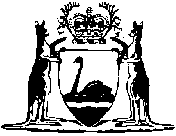 